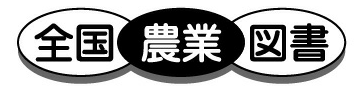 発行　全国農業委員会ネットワーク機構  〒102-0084 東京都千代田区二番町9-8 中央労働基準協会ビル　　　一般社団法人　全国農業会議所             TEL 03-6910-1131  https://www.nca.or.jp/tosho/お申し込みは　都道府県農業会議へ集落営農組織の運営のポイントを、実際の取組事例を交えて解説！実践！集落営農の動かし方秋田県立大学　准教授　藤井吉隆　編著ち申込書住所：〒住所：〒住所：〒住所：〒申込書名称：名称：名称：名称：申込書電話番号：　　　　（　　　）電話番号：　　　　（　　　）担当者：担当者：申込書コード：29-28　図書名：実践！集落営農の動かし方 　図書名：実践！集落営農の動かし方 部数：　　部申込書コード：　-図書名：図書名：部数：　　部申込書コード：　-図書名：図書名：部数：　　部通信欄：通信欄：通信欄：通信欄：通信欄：